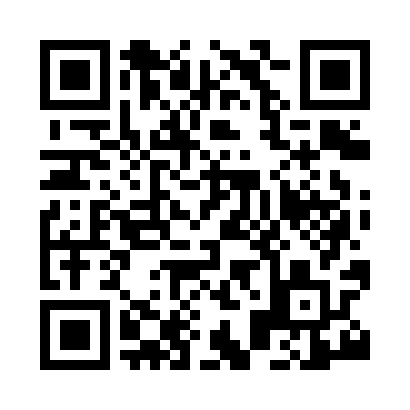 Prayer times for Sykehouse, South Yorkshire, UKMon 1 Jul 2024 - Wed 31 Jul 2024High Latitude Method: Angle Based RulePrayer Calculation Method: Islamic Society of North AmericaAsar Calculation Method: HanafiPrayer times provided by https://www.salahtimes.comDateDayFajrSunriseDhuhrAsrMaghribIsha1Mon2:544:391:086:499:3711:222Tue2:544:401:086:499:3611:223Wed2:554:411:096:499:3611:224Thu2:554:421:096:499:3511:225Fri2:564:431:096:499:3511:226Sat2:564:441:096:489:3411:217Sun2:574:451:096:489:3311:218Mon2:574:461:096:489:3311:219Tue2:584:471:106:479:3211:2110Wed2:594:481:106:479:3111:2011Thu2:594:491:106:479:3011:2012Fri3:004:501:106:469:2911:1913Sat3:014:521:106:469:2811:1914Sun3:014:531:106:459:2711:1815Mon3:024:541:106:459:2611:1816Tue3:034:561:106:449:2511:1717Wed3:034:571:106:439:2311:1718Thu3:044:581:116:439:2211:1619Fri3:055:001:116:429:2111:1520Sat3:065:011:116:419:1911:1521Sun3:065:031:116:419:1811:1422Mon3:075:041:116:409:1711:1323Tue3:085:061:116:399:1511:1324Wed3:095:071:116:389:1411:1225Thu3:105:091:116:379:1211:1126Fri3:105:101:116:369:1011:1027Sat3:115:121:116:359:0911:1028Sun3:125:131:116:349:0711:0929Mon3:135:151:116:339:0511:0830Tue3:135:171:116:329:0411:0731Wed3:145:181:116:319:0211:06